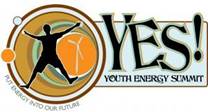 YES! Update 3.25.2016AnnouncementsParticipating in the USAgain Earth Month Challenge?  Download some promo items here!The 2016-2017 Registration Form is now available!  Fill one out for your team soon, and let your coordinator know if you will be returning next year! Spring judging is right around the corner.  Start working on your final report and presentation so it’s ready!  Nominate your team or individuals from your team for a Red Wagon Award by April 1!  It honors young people in grades 6-12 that have shown resilience and overcome obstacles.The Pine Island YES! Team has a Twitter page!  Follow them at PIHS Roots & Shoots.Professional Development Opportunities for Youth and StaffServe as a Regional Advocate for Minnesota Association for Environmental Education.  It’s low-commitment and connects Minnesota’s environmental educators to more resources and opportunities.The Como Zoo is currently accepting applications through April 15, 2016 for youth to join their Youth Engagement Program, a program that helps youth develop skills needed to bring effective change in their communities. Funding OpportunitiesJust over a month left to turn in your Coach and Project Expense Form for reimbursement!Coach TipsNational Environmental Education Week is April 17-23.  Participate in the celebration and register your team’s event here. How is Climate Change impacting Minnesota? Climate change will exacerbate a range of risks to the Great Lakes, including changes in the range and distribution of certain fish species, increased invasive species and harmful blooms of algae, and declining beach health.Connect with your coordinator about scheduling a spring site visit.Send in a photo of your team to be featured on the team updates page.  Your coordinator will work with you to make sure all students pictured have photo releases turned in.  YES! in the NewsWestbrook-Walnut Grove’s YES! project is heating up: Solar Pop Can HeatersAtwater-Cosmos-Grove City YES! team presented at the CERTs Energy Networking and Priority Setting event